от 12 декабря 2022 г. № 745О внесении изменений в постановление администрации Оршанского муниципального района от 27 декабря 2016 г. № 381«Об утверждении муниципальной программы«Развитие культуры, физической культуры, спорта, туризма и молодежной политики в Оршанском муниципальном районе Республики Марий Эл на 2017-2025 годы»В целях эффективного расходования бюджетных средств бюджета Оршанского муниципального района Республики Марий Эл администрация Оршанского муниципального района Республики Марий Эл п о с т а н о в л я е т:1. Внести в муниципальную программу «Развитие культуры, физической культуры, спорта, туризма и молодежной политики в Оршанском муниципальном районе Республики Марий Эл на 2017-2025 годы», утвержденную постановлением администрации Оршанского муниципального района Республики Марий Эл от 27 декабря 2016 г. № 381 (в редакции постановления администрации Оршанского муниципального района Республики Марий Эл от 7 ноября 2022 г. № 678) (далее - муниципальная программа) следующие изменения :а) в паспорте муниципальной программы «Развитие культуры, физической культуры, спорта, туризма и молодежной политики в Оршанском муниципальном районе Республики Марий Эл на 2017-2025 годы» в разделе «объемы бюджетных ассигнований программы» позицию «объемы бюджетных ассигнований программы» изложить в следующей редакции:«общий объем финансирования мероприятий программы составляет 456 423,9 тыс.руб., в том числе за счет средств бюджета Оршанского муниципального района 435 141,9 тыс.руб. по годам:2017 – 34 676,5 тыс.руб.  2018 – 40 843,1 тыс.руб.  2019 – 42 453,7 тыс.руб.  2020 – 57 289,6 тыс.руб.  2021 – 49 235,1 тыс.руб.  2022 – 65 460,4 тыс. руб.2023 – 59 771,9 тыс. руб.2024 – 42 439,8 тыс. руб.2025 – 42 970,9 тыс. руб.внебюджетных источников -  2017 – 1 300,0 тыс.руб.2018 – 1 300,0 тыс.руб.2019 – 1 891,5 тыс.руб.2020 – 758,4 тыс.руб.2021 – 1 269,4 тыс.руб.2022 – 10 573,7 тыс.руб.2023 – 1 385,0 тыс.руб.2024 – 1 385,0 тыс.руб.2025 – 1 385,0 тыс.руб.»б) в паспорте подпрограммы «Развитие культуры» муниципальной программы позицию «объемы финансирования подпрограммы» изложить в следующей редакции: «общий объем финансирования мероприятий подпрограммы составляет: 363 610,20 тыс. руб. в том числе за счет средств бюджета Оршанского муниципального района – 342 327,1 тыс.руб. в том числе по годам:2017 – 27 804,7 тыс.руб.  2018 – 32 069,5 тыс.руб.  2019 – 33 800,4 тыс.руб.  2020 – 47 025,8 тыс.руб.  2021 – 38 811,5 тыс.руб.  2022 – 52 171,7 тыс. руб.2023 – 46 792,2 тыс. руб.2024 – 31 660,1 тыс. руб.2025 – 32 191,2 тыс. руб.внебюджетных источников     2017 – 1 300,0 тыс.руб.2018 – 1 300,0 тыс.руб.2019 – 1 891,5 тыс.руб.2020 – 758,4 тыс.руб.2021 – 1 269,4 тыс.руб.2022 – 10 573,7 тыс.руб.2023 – 1 385,0 тыс.руб.2024 – 1 385,0 тыс.руб.2025 – 1 385,0 тыс.руб.»в) в паспорте подпрограммы «Развитие физической культуры и спорта» позицию «объемы бюджетных ассигнований подпрограммы» изложить в новой редакции: «общий объем финансирования мероприятий подпрограммы составляет 672,9 тыс.рублей, за счет бюджета Оршанского муниципального района в том числе по годам: 2017 – 50,0 тыс.руб.  2018 – 106,0 тыс.руб.  2019 – 60,0 тыс.руб.  2020 – 60,0 тыс.руб.  2021 – 59,9 тыс.руб.  2022 – 99,1 тыс. руб.2023 – 79,3 тыс. руб.2024 – 79,3 тыс. руб.2025 – 79,3 тыс. руб.»г) в паспорте подпрограммы «Обеспечение реализации муниципальной программы» позицию «объемы финансирования подпрограммы» изложить в новой редакции: «объем финансирования составляет 92 141,3 тыс.руб. в том числе по годам: 2017 – 6 821,8 тыс.руб.  2018 – 8 667,6 тыс.руб.  2019 – 8 593,3 тыс.руб.  2020 – 10 204,1 тыс.руб.  2021 – 10 363,7 тыс.руб.  2022 – 13 189,5тыс. руб.2023 – 12 900,4 тыс. руб.2024 – 10 700,4 тыс. руб.2025 – 10 700,4 тыс. руб.»д) таблицы 4,5 муниципальной программы изложить в новой редакции (прилагаются).2. Контроль за исполнением настоящего постановления возложить на заместителя главы администрации Оршанского муниципального района Республики Марий Эл Стрельникову С.И.3. Настоящее постановление вступает в силу со дня его обнародования.Глава администрации       Оршанскогомуниципального района                                                                     А.Плотников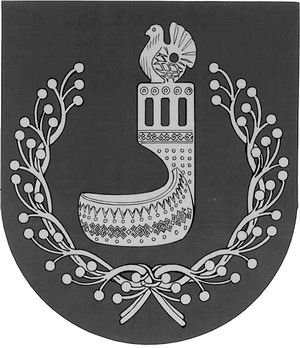 МАРИЙ ЭЛ РЕСПУБЛИКЫНОРШАНКЕ МУНИЦИПАЛЬНЫЙ РАЙОНЫН АДМИНИСТРАЦИЙЖЕПУНЧАЛАДМИНИСТРАЦИЯОРШАНСКОГО МУНИЦИПАЛЬНОГО РАЙОНАРЕСПУБЛИКИ МАРИЙ ЭЛПОСТАНОВЛЕНИЕ